Дошкільний навчальний заклад № 31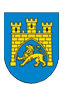 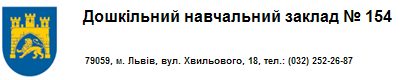 79 020, Львів, вул. П. Панча, 16, тел. (032) 231 64 74, e-mail: dnz31lviv@ukr.netВід  21.02.2018р.	№ 18                             Вакансії педагогічних працівників.Завідувач                                                                                           Якимів М.Р.Вик.:  Комар Г.П.Тел.231-63-74№Назва закладу освіти,адреса ,телефон.Адреса офіційного сайту закладу освіти.          П.І.Б.Керівника та заступника керівника .    ВакансіяНавантаження( кількість годин,ставок)1ДНЗ № 31П.Панча ,16231-63-74                -Якимів М.Р.Вихователь30 год.